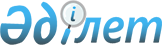 О внесении дополнения в постановление Правительства Республики Казахстан от 27 декабря 1999 года N 1988Постановление Правительства Республики Казахстан от 5 февраля 2000 года N 172

      Правительство Республики Казахстан постановляет: 

      1. Внести в постановление Правительства Республики Казахстан от 27 декабря 1999 года N 1988 P991988_ "О создании Республиканского государственного предприятия на праве хозяйственного ведения "Дирекция международных выставок" следующее дополнение: 

      Дополнить пунктом 2-1 следующего содержания: 

      "2-1. Министерству финансов Республики Казахстан выделить Уполномоченному органу 7250 (семь тысяч двести пятьдесят) тысяч тенге на формирование уставного капитала Предприятия за счет средств резерва Правительства Республики Казахстан на мероприятия по ликвидации чрезвычайных ситуаций природного и техногенного характера и иные непредвиденные расходы, предусмотренных в республиканском бюджете на 2000 год". 

      2. Настоящее постановление вступает в силу со дня подписания. 

 

    Премьер-Министр Республики Казахстан

     (Специалисты: Мартина Н.А.                   Сельдемирова И.Г.)
					© 2012. РГП на ПХВ «Институт законодательства и правовой информации Республики Казахстан» Министерства юстиции Республики Казахстан
				